Reading is Magic Summer Camp 
2018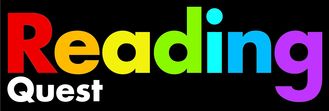 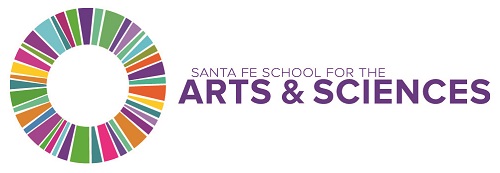 Teacher Referral Form
For students currently in Grade 2 (July 9-20) and Grade 3 (July 23-August 3)Students will be accepted on a first come, first serve basis if they meet the criteria for the camp. 
We will only contact parents if and when their child is offered a space in the camp.Student Name _______________________________ Date of Birth____________                                          Teacher Name_________________ Teacher cell phone #____________________Teacher Email_______________________________________________________School_________________________ School Phone Number__________________    
Does this student receive free or reduced lunch at school?_____________________What grade is this child currently in? _______
Parent’s Name(s)_____________________________________________________Parent’s Address with zip code AND Email Address_________________________
__________________________________________________________________Parent Cell and/or Home Phone Numbers_________________________________What language(s) do the parents speak?____________________________________What language(s) does the child speak at home? __________at school?___________What language is the child learning to read in at school?_______________________If this child is in a dual-language program, how much of the day is spent reading in English?________  in Spanish?__________Why are you referring this student to the Reading is Magic Summer Camp?
__________________________________________________________________Does this child have an IEP?____________  Is an SAT in process?______________Please note what accommodations and extra support this child has received during this past school year___________________________________________________
__________________________________________________________________Please describe this child’s behavior in class________________________________
__________________________________________________________________What assessments have you used to evaluate this child?  (If accepted, we will ask parents to sign a release of records form)__________________________________What do you feel would be the most helpful for this child?_____________________
__________________________________________________________________
__________________________________________________________________
Has this child been retained before?_____  If yes, in what grade?_______________Will this child repeat this year?_______ If yes, why?________________________
If your student is accepted, we will give you permission forms for a parent to fill out. We officially accept children once their parents have signed the registration forms (which are in Spanish and English.) At that time, we may request copies of standardized tests, report cards and IEP- any information that would be helpful for the summer reading teachers. Feel free to write more information on the back of this page.                            Thank you for your help!  Thank you for all you do as a teacher!   Reading is Magic Summer Camp is a collaboration between Reading Quest and
Santa Fe School for the Arts & Sciences (SFSAS)
5912 Jaguar Drive, Santa Fe, NM 87507    Reading Quest, Rayna Dineen, readingquestcenter@gmail.com, Ph: 505-920-9709 